南国の島には、まだまだ美しい自然が残っています。青い空、透き通る海、サンゴ礁と遊ぶ熱帯魚。どれも都会の海では見られない風景です。ゆったりとした時間を過ごせるのも南国ならではの特徴といえるでしょう。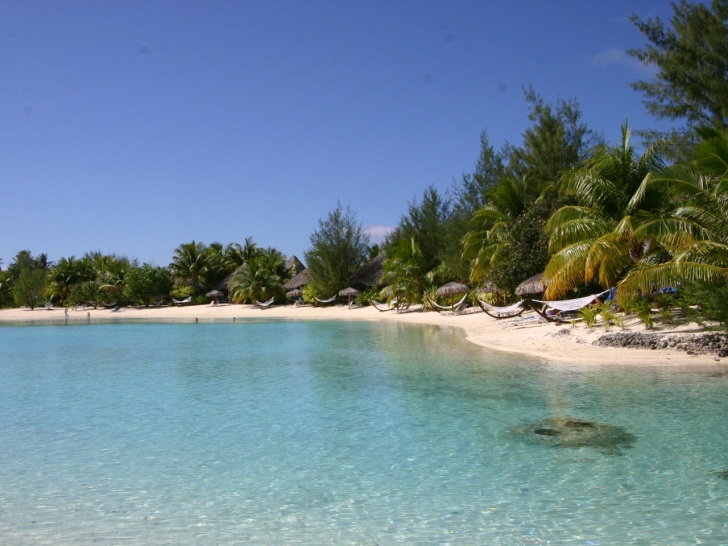 